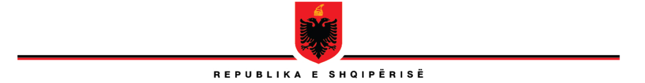 SHKOLLA E MAGJISTRATURËSKËSHILLI DREJTUESNr.______ prot.					           Tiranë, më ___.___2023V E N D I MNr. 37 , datë 20.9.2023PËREMËRIMIN E PEDAGOGUT TË BRENDSHËMNë mbështetje të nenit 248, 264 të ligjit nr. 115/2016, “Për organet e qeverisjes së sistemit të drejtësisë”, Rregullores së Brendshme të Shkollës së Magjistraturës, me propozim të Drejtorit të Shkollës së Magjistraturës, Këshilli Drejtues i mbledhur më datë 20.9.2023,V E N D O S I:Të emërojë znj. A.B, pedagog të brendshëm për Programin e Formimit Fillestar, në Shkollën e Magjistraturës.Ky vendim hyn në fuqi menjëherë.ZËVENDËSKRYETARIOLSIAN ÇELA